День правовой помощи детямВ настоящее время вопросам защиты прав детей, правового образования уделяется особое внимание. 	Современный ребёнок должен осознавать свои права и уметь ими пользоваться, а задача окружающих его взрослых – доступно объяснить эти понятия детям дошкольного возраста. Учитывая это, в соответствии с разработанным планом проведения «Дня правовой помощи детям», воспитателями были организованы мероприятия по правовой культуре дошкольников: интерактивная игра, беседы, занятия, презентации, выставка рисунков (приложение 1). Так же во всех возрастных группах были оформлены информационные стенды для повышения уровня компетентности родителей в вопросах правовой грамотности.      При  проведении Всероссийского дня правовой помощи детям, в гости к воспитанникам старшей и подготовительной  группы пришли любимые герои мультфильмов Роза Барбоскина и вредная Баба Яга, которые познакомили детей с основными  правами:-Право на семью;-Право на имя;-Право на медицинскую помощь;-Право на образование;-Право на отдых.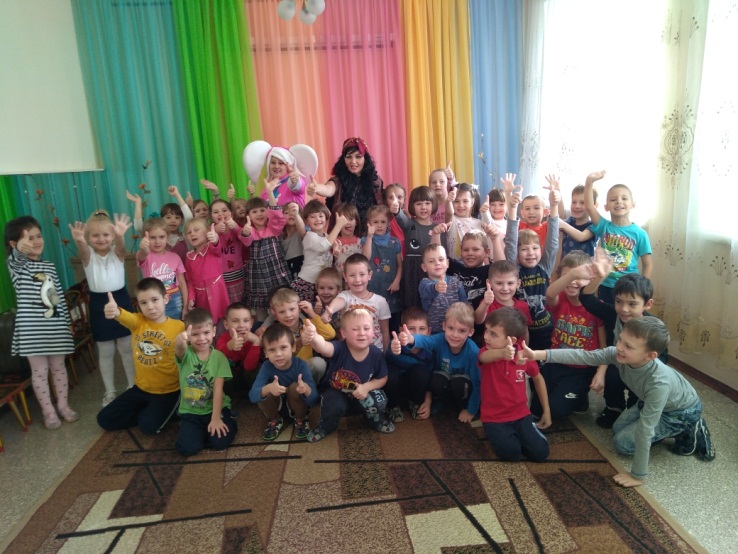 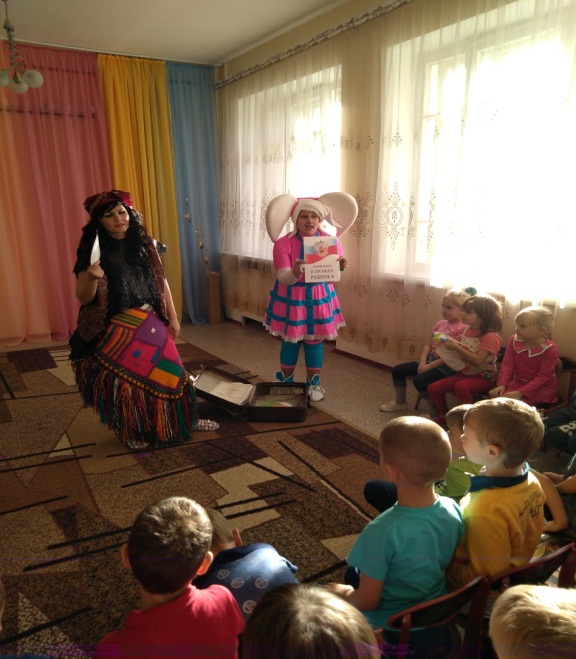       С детьми во 2-ой младшей  и средней групп проводились беседы на тему: «Я и мои игрушки», «Я и моя семья», «Я – человек», «Я и люди на земле». 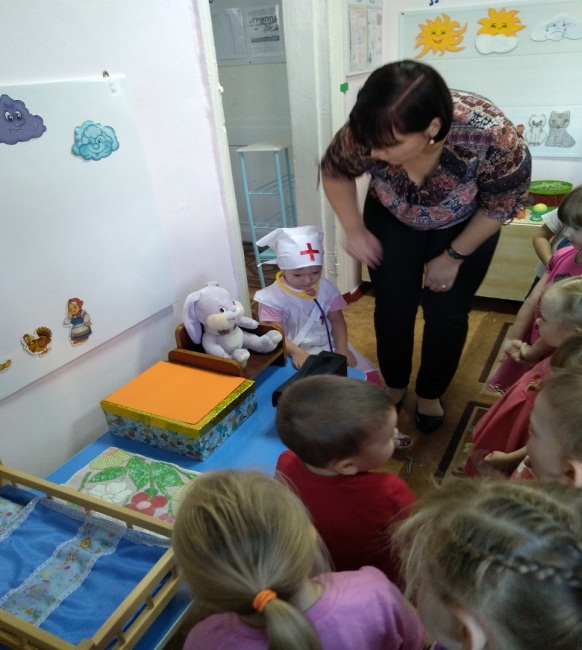 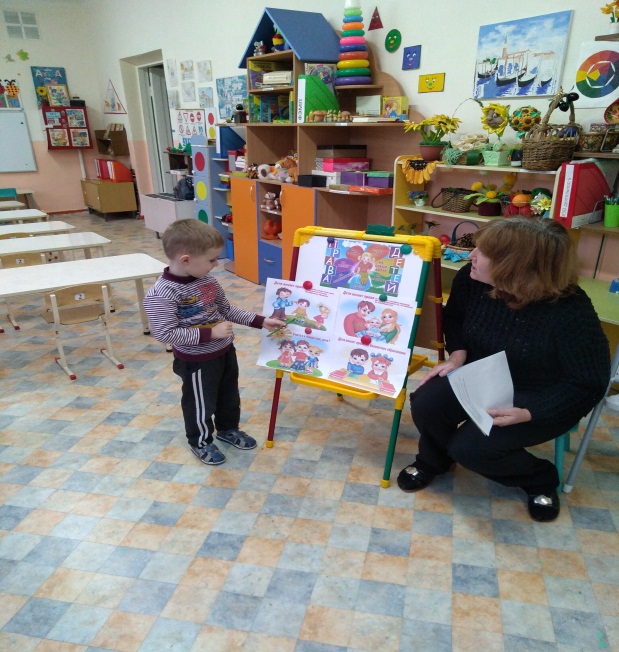 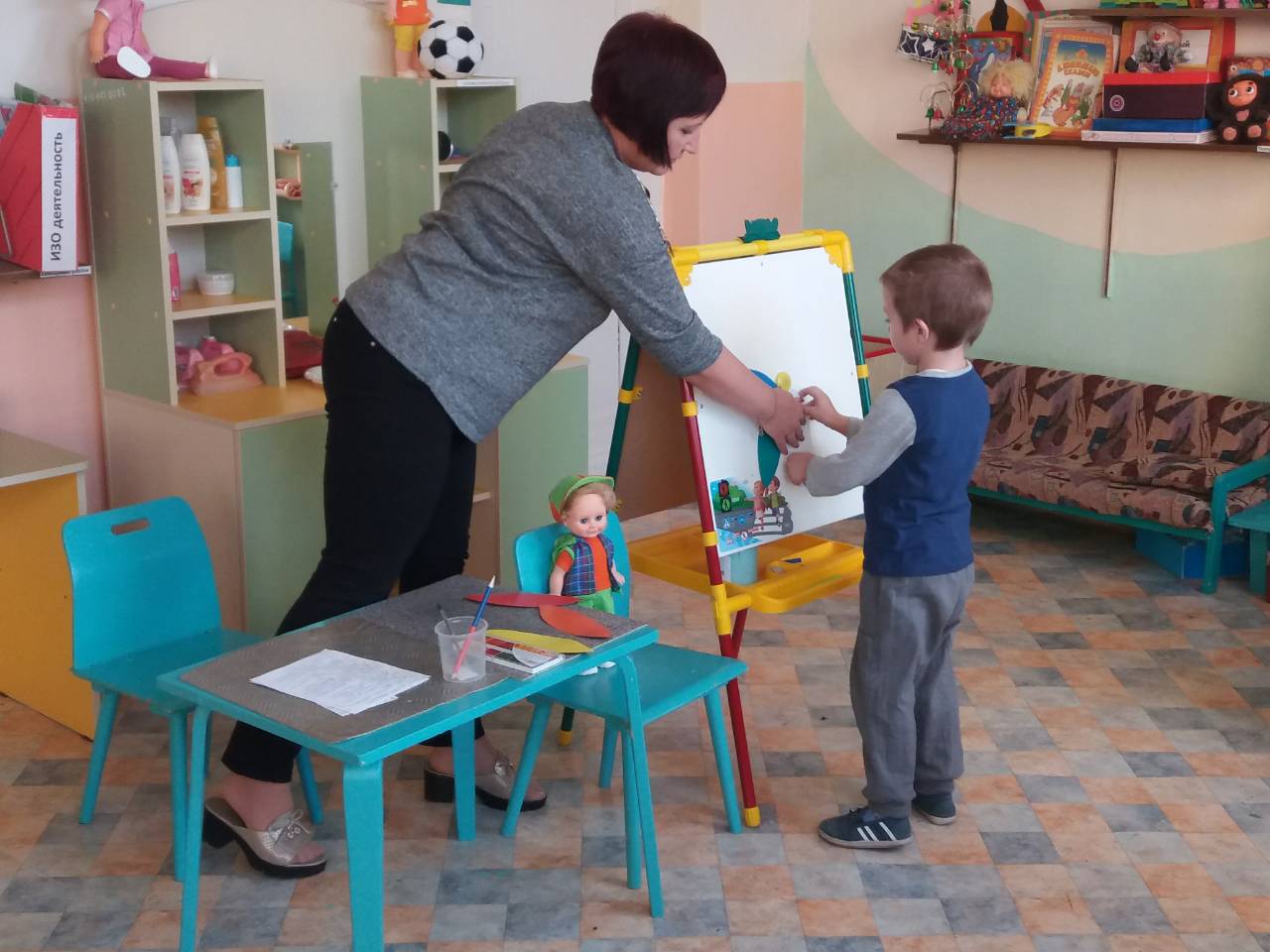 В старшей и подготовительной группах с воспитанниками проведена непосредственно образовательная деятельность: «Я имею право», «Я и мои права. Просмотрена презентация «Мои права».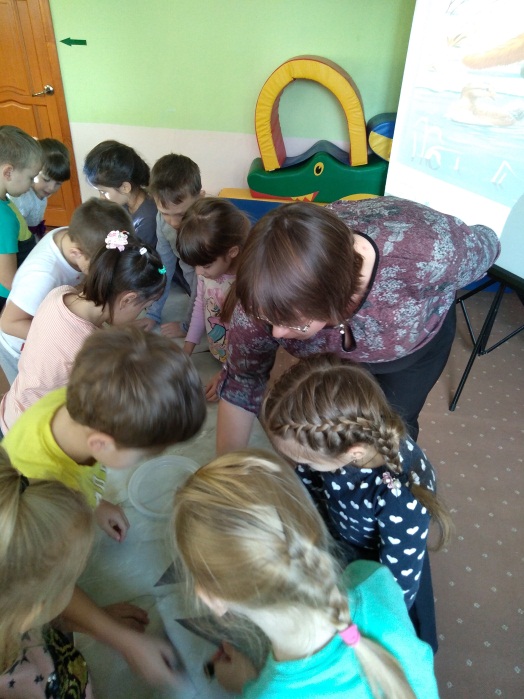 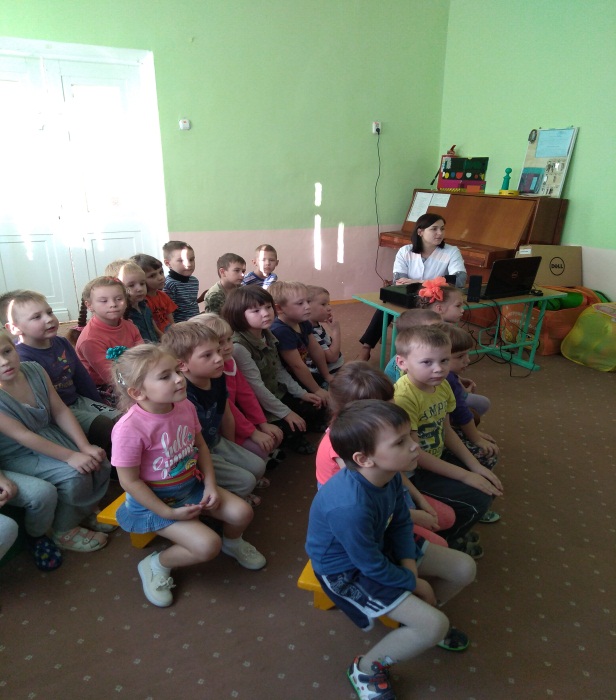 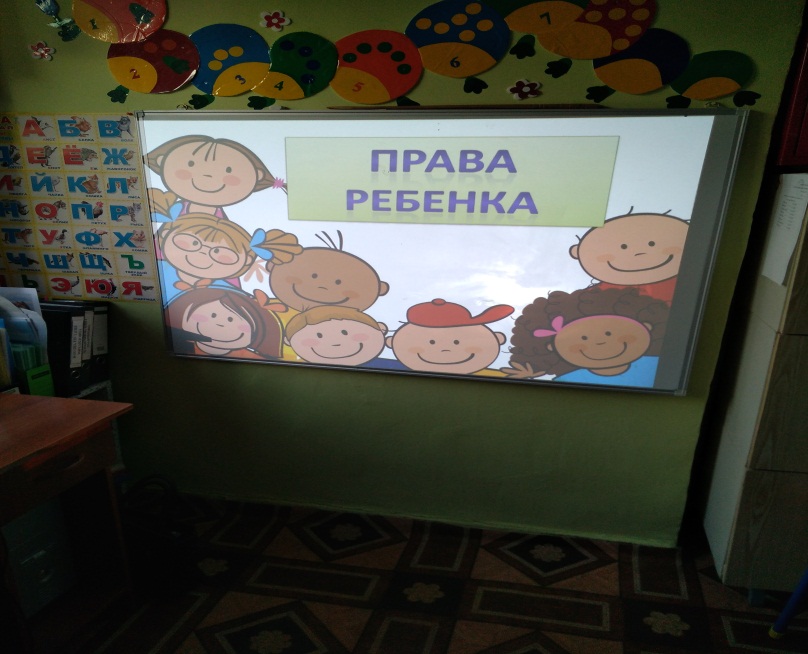    Во всех возрастных группах оформлены выставки рисунков на тему: «Мама, папа, я – счастливая семья!».   На информационных стендах для родителей оформлены консультации по повышению правовой грамотности «Права ребенка: соблюдение их в семье», оформлены  папки с телефонами и адресами социальных служб по охране прав детей. Изготовлены брошюры и буклеты по вопросам защиты детства.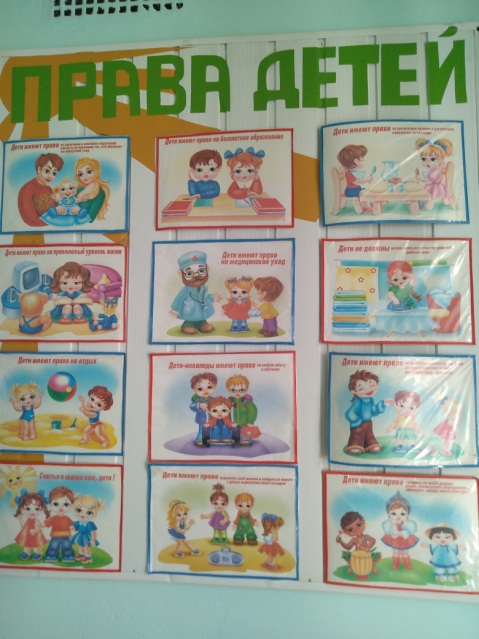 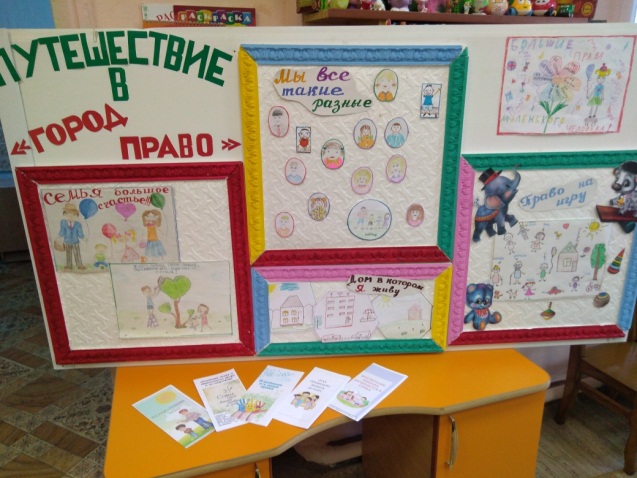      Таким образом, можно с уверенностью сказать, что организация работы по правовому воспитанию детей, в рамках Дня правовой помощи детям поспособствует сокращению количества ситуаций, когда нарушаются права самых маленьких членов нашего общества.Приложение 1План проведения в МБДОУ «Детский сад № 6 «Светлячок» Дня правовой помощи детямСколько бы ни было в мире детишек,Чёрных и белых, девчонок, мальчишек,Все их права и ценны, и равны.Взрослые! Вы уважать их должны.Дата проведенияМероприятиеОтветственные16.11.2018 г.(пятница)Интерактивная игра «Сказочная конвенция»ДДТ16.11. – 20.11. 2018 г.Оформление информационных стендов «Защита прав ребёнка»Воспитатели всех групп19.11.2018 г.(понедельник)- Беседы по теме: «Я - человек»; Интегрированное занятие «Я имею право»;- Занятие «Я и мои права»;- Занятие «Я имею право»Воспитатели второй младшей группыВоспитатели средней группыВоспитатели старшей группыВоспитатели подготовительной группы20.11.2018 г.(вторник)Беседы по теме: «Я и мои игрушки»;Беседы по теме: «Я и моя семья»;Презентация: «Мои права»Воспитатели второй младшей группыВоспитатели средней группыВоспитатели старшей и подготовительной групп, старший воспитатель20.11 2018 г. (вторник)Выставка рисунков «Мама, папа, я – счастливая семья!»Воспитатели всех групп